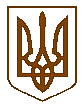 Білокриницька сільська радаРівненського району Рівненської областіВИКОНАВЧИЙ КОМІТЕТРІШЕННЯ20 травня   2021  року                                                                                       № 121Про дозвіл на газифікаціюсадового будинку	Розглянувши  заяву гр. Синюк Наталії Анатоліївни стосовно надання дозволу на газифікацію садового будинку, який знаходиться за адресою: Рівненська область,  Рівненський район, Білокриницька сільська рада, садовий масив «Криниченька», земельна ділянка № 345, керуючись ст. 30 Закону України «Про місце самоврядування в Україні», виконавчий комітет Білокриницької сільської радиВИРІШИВ:Гр. Синюк Н.А. надати дозвіл на газифікацію садового будинку, який знаходиться за адресою: Рівненська область,  Рівненський район, Білокриницька сільська рада, садовий масив «Криниченька», земельна ділянка № 345 та погодити виконання земельних робіт.Зобов’язати гр. Синюк Н.А. виготовити відповідну проектну документацію та погодити її згідно чинного законодавства.Після будівництва газопроводів передати їх безкоштовно на баланс ПАТ «Рівнегаз Збут».Сільський голова                                                                         Тетяна ГОНЧАРУК